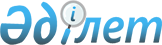 О внесении изменений в приказ Министра финансов Республики Казахстан от 1 апреля 2010 года № 141 "Некоторые вопросы Единой бюджетной классификации Республики Казахстан"
					
			Утративший силу
			
			
		
					Приказ Министра финансов Республики Казахстан от 20 января 2011 года № 30. Зарегистрирован в Министерстве юстиции Республики Казахстан 15 февраля 2011 года № 6780. Утратил силу приказом Министра экономики и бюджетного планирования Республики Казахстан от 13 марта 2013 года № 71

      Сноска. Утратил силу приказом Министра экономики и бюджетного планирования РК от 13.03.2013 № 71 (вводится в действие со дня его официального опубликования).      В соответствии с постановлениями Правительства Республики Казахстан от 29 ноября 2010 года № 1274 "О корректировке показателей республиканского бюджета на 2010 год" и от 13 декабря 2010 года № 1350 "О реализации Закона Республики Казахстан "О республиканском бюджете на 2011-2013 годы", ПРИКАЗЫВАЮ:



      1. Внести в приказ Министра финансов Республики Казахстан от 1 апреля 2010 года № 141 "Некоторые вопросы Единой бюджетной классификации Республики Казахстан" (зарегистрированный в Реестре государственной регистрации нормативных правовых актов за № 6148), следующие изменения:



      в приложении 1 к указанному приказу:



      в функциональной классификации расходов бюджета:



      в функциональной группе 03 "Общественный порядок, безопасность, правовая, судебная, уголовно-исполнительская деятельность":



      в функциональной подгруппе 3 "Судебная деятельность":



      по администратору бюджетных программ 501 "Верховный Суд Республики Казахстан":



      бюджетные программы 005 "Оценка, хранение и реализация конфискованного имущества, поступившего в республиканскую собственность по отдельным основаниям"; 008 "Обеспечение администрирования отправления правосудия местными органами судебной власти и исполнения судебных решений"; 011 "Оценка, хранение и реализация арестованного имущества, поступившего в целях исполнения судебных актов" исключить;



      в функциональной группе 06 "Социальная помощь и социальное обеспечение":



      в функциональной подгруппе 9 "Прочие услуги в области социальной помощи и социального обеспечения":



      по администратору бюджетных программ 213 "Министерство труда и социальной защиты населения Республики Казахстан":



      бюджетную программу 027 "Переселение на историческую родину и первичная адаптация оралманов" исключить.



      2. Департаменту методологии бюджетного процесса (А.Н. Калиева) обеспечить государственную регистрацию настоящего приказа в Министерстве юстиции Республики Казахстан.



      3. Настоящий приказ вводится в действие со дня его государственной регистрации.      Министр                                    Б. Жамишев
					© 2012. РГП на ПХВ «Институт законодательства и правовой информации Республики Казахстан» Министерства юстиции Республики Казахстан
				